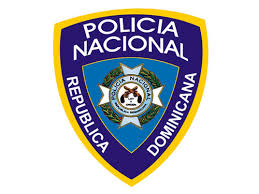 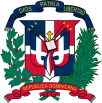 nombre del oferente:       RNC:………………nombre y apellido…………………………………… en calidad de ……………………………………………….., debidamente autorizado para actuar en nombre y representación de (poner aquí nombre del Oferente y sello de la compañía, si procede)Firma ___________________________________15./03./2017 fecha                                                                                 Item No.Descripción del Bien, Servicio u ObraMARCAUnidad deCantidad[2]Precio UnitarioPrecio UnitarioPorcentaje  ITBISPorcentaje  ITBISITBISITBISPrecio Unitario Finalmedida[1]1Aceite de oliva español Cajas 12/638 gramosCajas 18%18%2Aceite de soya Latas de 30 librasLatas 16%16%3Aceitunas Cajas 12/15 onzasCajas 18%18%4Ajíes cubanela LibrasEXENTOEXENTO5Ajíes gustososLibrasEXENTOEXENTO6Ajíes morrón rojos/verde/amarilloLibrasEXENTOEXENTO7Ajo sacos de 22 librasSacosEXENTOEXENTO8Amarillo vegetal envase de 3 librasUnidad18%18%9Anís dulce fundas de 1 libraFundasEXENTOEXENTO10Apio paquetes de 2 librasPaquetes EXENTOEXENTO11Arvejas sacos de 100 librasSacosEXENTOEXENTO12Arenque ahumado cajas de 18 librasCajas 18%18%13Arroz selecto Grado A sacos de 125 libras 80/20SacosEXENTOEXENTO14Arroz súper selecto Grado A sacos de 100 libras 100%SacosEXENTOEXENTO15Atún en aceite vegetal en trozos cajas de 48/6 onzasCajas 18%18%16AuyamaLibrasEXENTOEXENTO17Avena sacos de 55 librasSacosEXENTOEXENTO18Azúcar blanca sacos de 125 librasSacos16%16%19Azúcar crema sacos de 125 librasSacos16%16%20Bacalao ahumado Cajas de 55 librasCajas 18%18%21Batata LibrasEXENTOEXENTO22Bebidas hidratantes fardos 24/1Fardos18%18%23Berenjenas LibrasEXENTOEXENTO24Botellitas de agua fardos de 20/16 onzas en adelante.FardosEXENTOEXENTO25Botellones de agua de 5 galonesUnidadEXENTOEXENTO26Café fardos de 20/1 libraCajas 16%16%27Caldos de gallina cajas de 18 cajitas con 72/792 gramosCajas 18%18%28Canela entera LibrasEXENTOEXENTO29Carne de cerdo en fajitasLibrasEXENTOEXENTO30Carne de pollo sin equipaje sacos de 100 librasSacosEXENTOEXENTO31Carne de res BistecLibrasEXENTOEXENTO32Cebollas sacos de 50 librasSacosEXENTOEXENTO33Chocolate cajas 12/120 tabletasCajas 16%16%34Chuletas de cerdo ahumada con huesoLibras18%18%35Chuletas de cerdo Fresca con huesoLibrasEXENTOEXENTO36Cocoa dulce instantánea fundas de 25 librasFundas16%16%37Coditos fardos de 10 librasFardosEXENTOEXENTO38Cucharas plásticas cajas 40/25Cajas 18%18%39Espaguetis fardos de 10 libras FardosEXENTOEXENTO40Fécula de Maíz fardos de 40/320 gramosCajas EXENTOEXENTO41Fideos fardos de 10 librasFardosEXENTOEXENTO42Filete de Arenque ahumado cajas de 22 librasCajas 18%18%43Filete de Bacalao ahumado cajas de 22 librasCajas 18%18%44Fundas plásticas grandes de basura color negro fardos 100/55 librasFardos18%18%45Fundas plásticas pequeñas color negro no. 50 fardos 1000/1Fardos18%18%46Fundas plásticas pequeñas rayadas no. 6 fardos 3000/1Fardos18%18%47Galletas de soda fardos 6/20 unidadesFardos18%18%48Galletas dulces Sandwich Cream paquetes 12/1Paquetes18%18%49Galletas saladas cracker cajas 24/9Cajas 18%18%50Gandules  cajas 6/7.05 librasCajas 18%18%51Gandules Secos sacos de 100 librasSacosEXENTOEXENTO52Garbanzos sacos de 100 librasSacosEXENTOEXENTO53Gorros para cocina cajas 1000/1Cajas 18%18%54Guantes médicos desechables cajas 10/100Cajas 18%18%55Guantes plásticos transparentes cajas 100/100Cajas 18%18%56Guineos madurosUnidadEXENTOEXENTO57Guineos verdesUnidadEXENTOEXENTO58Habichuelas blancas de primera categoría sacos de 100 librasSacosEXENTOEXENTO59Habichuelas giras de primera categoría sacos de 100 libras.SacosEXENTOEXENTO60Habichuelas negras cajas de 6/7.05 librasCajas 18%18%61Habichuelas negras de primera categoría sacos de 100 librasSacosEXENTOEXENTO62Habichuelas rojas cajas 6/7.05 librasCajas 18%18%63Harina de maíz fardos 50/16 onzasFardosEXENTOEXENTO64Harina de maíz extra gruesa fardos 50/397 gramosFardosEXENTOEXENTO65Harina de trigo para pan sacos de 100 librasSacosEXENTOEXENTO66Harina de trigo pastelera LibrasEXENTOEXENTO67Harina Farina cajas 24/1Cajas EXENTOEXENTO68Higado de ResLibrasEXENTOEXENTO69Huevos cartones de 30 unidades, tamaño grandeCartonesEXENTOEXENTO70Jamón pechuga de pavo pieza 5.50 librasPiezasEXENTOEXENTO71Jamón picnic pieza de 5.50 librasPiezasEXENTOEXENTO72Jugo concentrado fruit Pounch caja 4/1 galónCajas 18%18%73Jugo concentrado Naranja caja 4/1 galónCajas 18%18%74Jugos UHT enriquecidos con Vitamina C caja 12/1 litro en envase tetra pak, 20% jugoCajas 18%18%75Ketchup caja 6/7 librasCajas 18%18%76Leche condensada cajas 48/1Cajas 18%18%77Leche de coco cajas 24/16 onzasCajas 18%18%78Leche en polvo fundas de 55 libras, 26% de grasaFundasEXENTOEXENTO79Leche evaporada enriquecida con vitamina A y D cajas 48/315 gramosCajas EXENTOEXENTO80Leche líquida en envase Tetra Pak cajas 12/1 litroCajas EXENTOEXENTO81Lechuga repollada LibrasEXENTOEXENTO82Lechugas rizadasLibrasEXENTOEXENTO83Lentejas sacos de 100 libras SacosEXENTOEXENTO84Levadura para pan cajas de 50 librasCajas 18%18%85Limones agriosUnidadEXENTOEXENTO86Longaniza ahumada súper especial gruesaLibrasEXENTOEXENTO87Maíz dulce cajas 6/7.05 librasCajas 18%18%88MalaguetaLibrasEXENTOEXENTO89Manteca vegetal cajas 28/1 libraCajas 16%16%90Mantequilla cajas de 6/5 librasCajas 16%16%91Margarina cajas 6/5 librasCajas 16%16%92Mascarillas desechables cajas 10/50Cajas 18%18%93Mayonesa cajas 4/1 galónCajas 18%18%94MolondronesLibrasEXENTOEXENTO95Mondongo de resLibrasEXENTOEXENTO96Mostaza caja 4/1 galónCajas 18%18%97Muslos de pollo en cajas de 40 librasQuintalesEXENTOEXENTO98Naranjas agriasUnidadEXENTOEXENTO99Nuez moscada fundas de 1 libraLibrasEXENTOEXENTO100ÑameLibrasEXENTOEXENTO101Orégano molido conteniendo 3 librasFundas18%18%102PapasLibrasEXENTOEXENTO103Papel de aluminio cajas 12/200 yardasCajas 18%18%104Papel dispensador fardos 6/1 Fardos18%18%105Papel encerado cajas 30/1Cajas 18%18%106Papel Higiénico de baño color blanco fardos 48/1Fardos18%18%107Papel PVC cajas 24/1Cajas 18%18%108Papel tipo toalla cajas 24/1Cajas 18%18%109Pasas cajas 36/8 onzasCajas 18%18%110Pechugas de pollo cajas de 40 librasQuintalesEXENTOEXENTO111Pepino UnidadEXENTOEXENTO112Pescado doradoLibrasEXENTOEXENTO113PetitPois cajas 24/15 onzasCajas 18%18%114Pimienta molida fundas conteniendo 1.5 librasFundas18%18%115Plátanos madurosUnidadEXENTOEXENTO116Plátanos verdesUnidadEXENTOEXENTO117Platos foam desechables No. 9 fardos 20/25Fardos18%18%118Platos foam envase tipo sancocheros fardos 80/32 onzasFardos18%18%119Platos tipo bandejas fardos 200/1Fardos18%18%120Polvo para hornear fundas de 10 librasFundas18%18%121Puerro paquetes de 2 librasPaquetesEXENTOEXENTO122Purato para Pan fundas de 10 librasFundas18%18%123Queso amarillo piezas de 5 librasPiezas16%16%124Queso blanco piezas de 5 librasPiezas16%16%125Queso Gouda cajas 4/10 librasCajas 18%18%126Queso parmesano cajas 12/8 onzasCajas 18%18%127Refrescos de Cola fardos 12/400 mlFardos18%18%128RepollosUnidadEXENTOEXENTO129Sal molida sacos de 100 librasSacos18%18%130Salami súper especial en piezas de 3.45 a 3.7 librasQuintalesEXENTOEXENTO131Salchichas de hot dog paquetes de 32 unidadesPaquetesEXENTOEXENTO132Salsa china cajas de 4/1 galónCajas 18%18%133Salsa de tomate cajas 6/7 librasCajas 18%18%134Sardinas en aceite de soya cajas 50/106 gramosCajas 18%18%135Sardinas en salsa de tomate cajas 24/15 onzasCajas 18%18%136Sazón súper completo en polvo cajas 24/18 onzasCajas 18%18%137Servilletas de mano color blanco fardos 30/100Fardos18%18%138Servilletas de mesa color blanco fardos 10/500Fardos18%18%139Sustituto de crema para Café cajas 12/16 onzasCajas 18%18%140Tapas de vasos foam No. 12 cajas 10/100Cajas 18%18%141Tapas plásticas para vasitos de habichuelas No. 4 fardos 10/100Fardos18%18%142TayotasUnidadEXENTOEXENTO143TocinetaLibrasEXENTOEXENTO144Tomates BarcelóLibrasEXENTOEXENTO145Tomates ensaladaLibrasEXENTOEXENTO146Trigo sacos de 50 librasSacosEXENTOEXENTO147Vainitas chinas paquetes de 2 librasPaquetesEXENTOEXENTO148Vasitos plásticos para habichuela No. 4 fardos 10/100Fardos18%18%149Vasos foam No. 12 cajas 40/25Cajas 18%18%150Vasos plásticos No. 10 cajas 50/50Cajas 18%18%151Vasos plásticos No. 7 cajas 50/50Cajas 18%18%152Verduras paquetes de 2 librasPaquetesEXENTOEXENTO153Vinagre cajas 4/1 galonCajas 18%18%154Vino para cocinar blanco cajas 12/1 litroCajas 18%18%155Vino para cocinar Tinto cajas 12/1 litroCajas 18%18%156Yautía blancaLibrasEXENTOEXENTO157YucaLibrasEXENTOEXENTO158ZanahoriaLibrasEXENTOEXENTOVALOR  TOTAL DE LA OFERTA: RD$ VALOR  TOTAL DE LA OFERTA: RD$ VALOR  TOTAL DE LA OFERTA: RD$ VALOR  TOTAL DE LA OFERTA: RD$ VALOR  TOTAL DE LA OFERTA: RD$ VALOR  TOTAL DE LA OFERTA: RD$ VALOR  TOTAL DE LA OFERTA: RD$ VALOR  TOTAL DE LA OFERTA: RD$ VALOR  TOTAL DE LA OFERTA: RD$ VALOR  TOTAL DE LA OFERTA: RD$ VALOR  TOTAL DE LA OFERTA: RD$ VALOR  TOTAL DE LA OFERTA: RD$ Valor total de la oferta en letras: Valor total de la oferta en letras: Valor total de la oferta en letras: Valor total de la oferta en letras: Valor total de la oferta en letras: Valor total de la oferta en letras: Valor total de la oferta en letras: Valor total de la oferta en letras: Valor total de la oferta en letras: Valor total de la oferta en letras: Valor total de la oferta en letras: Valor total de la oferta en letras: [1] Si aplica.[1] Si aplica.[2] Si aplica.[2] Si aplica.